Publicado en Milagros, Aranda de Duero el 11/05/2023 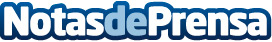 Valdubón presenta sus espacios renovados y el nuevo vino 9 MesesBodegas Valdubón en Ribera del Duero abrió al público el pasado mes de abril totalmente renovada. Esta apertura es la guinda de un proyecto impulsado por el presidente de la compañía, Pedro Ferrer Noguer, que combina la elaboración de grandes vinos, como el Valdubón Crianza, con experiencias enoturísticas de marcado carácter local. El nuevo Valdubón 9 Meses es un punto de inflexión en la creación de vinos más expresivos en fruta y equilibrados en maderaDatos de contacto:Silvia Ros Argerich947 54 62 51Nota de prensa publicada en: https://www.notasdeprensa.es/valdubon-presenta-sus-espacios-renovados-y-el Categorias: Nacional Gastronomía Madrid Castilla y León Restauración http://www.notasdeprensa.es